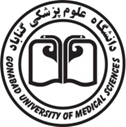 فرآیند  تصویب پروپوزال پایان نامه  دانشجویان پزشکی